ПостановлениеО внесении изменения в постановление Администрациигорода Когалымаот 17.07.2012 № 1752В соответствии с Федеральными законами от 27.07.2010 №210-ФЗ «Об организации предоставления государственных и муниципальных услуг», от 30.12.2015 №459-ФЗ «О внесении изменений в Федеральный закон «Об объектах культурного наследия (памятниках истории и культуры) народов Российской Федерации» и отдельные законодательные акты Российской Федерации», от 03.07.2016 №315-ФЗ «О внесении изменений в часть первую Гражданского кодекса Российской Федерации и отдельные законодательные акты Российской Федерации», от 03.07.2016 №368-ФЗ «О внесении изменений в Градостроительный кодекс Российской Федерации», от 03.07.2016 №373-ФЗ «О внесении изменений в Градостроительный кодекс Российской Федерации, отдельные законодательные акты Российской Федерации в части совершенствования регулирования подготовки, согласования и утверждения документации по планировке территории и обеспечения комплексного и устойчивого развития территорий и признании утратившими силу отдельных положений законодательных актов Российской Федерации», от 29.07.2017 №218-ФЗ «О публично-правовой компании по защите прав граждан - участников долевого строительства при несостоятельности (банкротстве) застройщиков и о внесении изменений в отдельные законодательные акты Российской Федерации», постановлением Правительства Российской Федерации от 26.03.2016 №236 «О требованиях к предоставлению в электронной форме государственных и муниципальных услуг», приказом Департамента информационных технологий Ханты-Мансийского автономного округа – Югры от 26.03.2018 №55 «О внесении изменений в приказ Департамента информационных технологий Ханты-Мансийского автономного округа – Югры от 26.10.2017 №286 «Об одобрении состава действий, которые включаются в административные регламенты предоставления государственных и муниципальных услуг», Уставом города Когалыма, постановлением Администрации города Когалыма от 13.04.2018 №757 «Об утверждении Порядка разработки и утверждения административных регламентов предоставления муниципальных услуг»:1. В постановление Администрации города Когалыма от 17.07.2012 №1752 «Об утверждении административного регламента предоставления муниципальной услуги «Выдача разрешения на строительство (за исключением случаев, предусмотренных Градостроительным кодексом Российской Федерации, иными федеральными законами) при осуществлении строительства, реконструкции объекта капитального строительства, расположенного на территории города Когалыма» (далее - постановление) внести следующее изменение:1.1. приложение к постановлению изложить в редакции согласно приложению к настоящему постановлению.2. Признать утратившими силу:2.1. постановление Администрации города Когалыма от 24.08.2016 №2016 «О внесении изменения в постановление Администрации города Когалыма от 17.07.2012 №1752»;2.2. постановление Администрации города Когалыма от 03.03.2017 №436 «О внесении изменений и дополнений в постановление Администрации города Когалыма от 17.07.2012 №1752»;2.3. постановление Администрации города Когалыма от 30.05.2018 №1135 «О внесении изменений и дополнений в постановление Администрации города Когалыма от 17.07.2012 №1752».2.4. постановление Администрации города Когалыма от 06.07.2018 №1572 «О внесении изменений и дополнений в постановление Администрации города Когалыма от 17.07.2012 №1752».3. Отделу архитектуры и градостроительства Администрации города Когалыма (В.С.Лаишевцев) направить в юридическое управление Администрации города Когалыма текст постановления и приложение к нему, его реквизиты, сведения об источнике официального опубликования в порядке и сроки, предусмотренные распоряжением Администрации города Когалыма от 19.06.2013 №149-р «О мерах по формированию регистра муниципальных нормативных правовых актов Ханты-Мансийского автономного округа - Югры» для дальнейшего направления в Управление государственной регистрации нормативных правовых актов Аппарата Губернатора Ханты-Мансийского автономного округа – Югры.4. Опубликовать настоящее постановление и приложение к нему в газете «Когалымский вестник» и разместить на официальном сайте Администрации города Когалыма в информационно-телекоммуникационной сети «Интернет» (www.admkogalym.ru).	5. Контроль за выполнением настоящего постановления возложить на первого заместителя главы города Когалыма Р.Я.Ярема.Исполняющий обязанностиглавы города Когалыма							Р.Я.ЯремаСогласовано:И.о. начальника ЮУ					Е.Г.Рябоконева начальник УЭ						Е.Г.Загорскаяначальник ОРАР УЭ					А.А.ШумковИ.о. начальник ОАиГ					А.Р.КасимоваПодготовлено:гл. спец ОАиГ						Е.И.БуяноваРазослать: ОАиГ, ЮУ, УЭ, МКУ «УОДОМС», прокуратура, МФЦ, печатное издание «Когалымский вестник», Сабуров, отдел делопроизводстваПриложениек постановлению Администрациигорода Когалыма												от               №Административный регламентпредоставления муниципальной услуги «Выдача разрешения на строительство (за исключением случаев, предусмотренных Градостроительным кодексом Российской Федерации, инымифедеральными законами) при осуществлении строительства, реконструкции объекта капитального строительства, расположенного на территории города Когалыма»Общие положенияПредмет регулирования административного регламента1. Настоящий Административный регламент предоставления муниципальной услуги «Выдача разрешения на строительство (за исключением случаев, предусмотренных Градостроительным кодексом Российской Федерации, иными федеральными законами) при осуществлении строительства, реконструкции объекта капитального строительства, расположенного на территории города Когалыма» (далее - административный регламент, муниципальная услуга) определяет сроки и последовательность административных процедур и административных действий отдела архитектуры и градостроительства Администрации города Когалыма (далее - уполномоченный орган) по предоставлению муниципальной услуги, а также порядок его взаимодействия с заявителями и органами власти при предоставлении муниципальной услуги.Круг заявителей2. Заявителем является застройщик, указанный в пункте 16
статьи 1 Градостроительного кодекса Российской Федерации, – физическое или юридическое лицо, обеспечивающее на принадлежащем ему земельном участке или на земельном участке иного правообладателя (которому при осуществлении бюджетных инвестиций в объекты капитального строительства государственной (муниципальной) собственности органы государственной власти (государственные органы), Государственная корпорация по атомной энергии «Росатом», Государственная корпорация по космической деятельности «Роскосмос», органы управления государственными внебюджетными фондами или органы местного самоуправления передали в случаях, установленных бюджетным законодательством Российской Федерации, на основании соглашений свои полномочия государственного (муниципального) заказчика) строительство, реконструкцию, капитальный ремонт объектов капитального строительства, а также выполнение инженерных изысканий, подготовку проектной документации для их строительства, реконструкции, капитального ремонта.От имени заявителя могут выступать лица, уполномоченные на представление интересов заявителя в соответствии с законодательством Российской Федерации.Требования к порядку информированияо предоставлении муниципальной услуги3. Информирование по вопросам предоставления муниципальной услуги, в том числе о ходе предоставления муниципальной услуги, осуществляется специалистами уполномоченного органа в следующих формах (по выбору заявителя):устной (при личном обращении заявителя и/или по телефону);письменной (при письменном обращении заявителя по почте, электронной почте, факсу);на информационном стенде в местах предоставления муниципальной услуги, в форме информационных (текстовых) материалов; в форме информационных (мультимедийных) материалов в информационно-телекоммуникационной сети  «Интернет» на официальном сайте уполномоченного органа www.admkogalym.ru (далее – официальный сайт), в федеральной государственной информационной системе «Единый портал государственных и муниципальных услуг (функций)» www.gosuslugi.ru (далее - Единый портал), в региональной информационной системе Ханты-Мансийского автономного округа - Югры «Портал государственных и муниципальных услуг (функций) Ханты-Мансийского автономного округа – Югры» 86.gosuslugi.ru (далее - региональный портал).4. В случае устного обращения (лично или по телефону) заявителя (его представителя) за информацией по вопросам предоставления муниципальной услуги, в том числе о ходе предоставления муниципальной услуги, специалист уполномоченного органа, ответственный за предоставление муниципальной услуги, осуществляет устное информирование (соответственно лично или по телефону) обратившегося за информацией заявителя. Устное информирование осуществляется не более 15 минут.Ответ на телефонный звонок начинается с информации о наименовании органа, в который обратился заявитель, фамилии, имени, отчестве (последнее - при наличии) и должности специалиста, принявшего телефонный звонок.При общении с заявителями (по телефону или лично) специалист уполномоченного органа должен корректно и внимательно относиться к гражданам, не унижая их чести и достоинства. Устное информирование о порядке предоставления муниципальной услуги должно проводиться с использованием официально-делового стиля речи.При невозможности специалиста, принявшего звонок, самостоятельно ответить на поставленный вопрос, телефонный звонок должен быть переадресован (переведен) на другое должностное лицо или же обратившемуся лицу должен быть сообщен телефонный номер, по которому можно получить необходимую информацию. Если для подготовки ответа требуется продолжительное время, специалист уполномоченного органа, осуществляющий устное информирование, может предложить заявителю направить в уполномоченный орган письменное обращение о предоставлении ему письменного ответа либо назначить другое удобное для заявителя время для устного информирования.5. Информирование в письменной форме осуществляется при получении обращения заявителя о предоставлении письменного ответа по вопросам предоставления муниципальной услуги, в том числе о ходе предоставления муниципальной услуги.Письменный ответ на обращение должен содержать фамилию и номер телефона исполнителя.При консультировании по вопросам предоставления муниципальной услуги по письменным обращениям ответ на обращение направляется заявителю в срок, не превышающий 30 календарных дней с момента регистрации обращения в уполномоченном органе.При консультировании заявителей о ходе предоставления муниципальной услуги в письменной форме информация направляется в срок, не превышающий 3 рабочих дней.В случае, если в обращении о предоставлении письменного ответа по вопросам предоставления муниципальной услуги, в том числе о ходе предоставления муниципальной услуги, не указаны фамилия заявителя, направившего обращение, почтовый адрес или адрес электронной почты, по которому должен быть направлен ответ, ответ на обращение не даётся.6. Для получения информации по вопросам предоставления муниципальной услуги, в том числе о ходе предоставления муниципальной услуги, посредством Единого или регионального порталов заявителю необходимо использовать адреса в информационно-телекоммуникационной сети «Интернет», указанные в пункте 3 настоящего административного регламента.Информирование заявителей о порядке предоставления муниципальной услуги в многофункциональном центре предоставления государственных и муниципальных услуг (далее - МФЦ), а также по иным вопросам, связанным с предоставлением муниципальной услуги, осуществляется МФЦ в соответствии с заключенным соглашением и регламентом работы МФЦ.7. Информация о месте нахождения, графике работы, справочных телефонах, адресах электронной почты уполномоченного органа размещена на официальном сайте, на Едином и региональном порталах.Информация о месте нахождения, графике работы, справочных телефонах, адресе электронной почты МФЦ размещена на портале МФЦ www.mfc.admhmao.ru, на Едином и региональном порталах.Информация о месте нахождения, графике работы, справочных телефонах, адресе электронной почты Когалымского отдела Управления Федеральной службы государственной регистрации, кадастра и картографии по Ханты-Мансийскому автономному округу – Югре (далее – Росреестр) размещена на портале на официальном сайте Росреестра в сети Интернет www.to86.rosreestr.ru, на Едином и региональном порталах.8. На информационных стендах в местах предоставления муниципальной услуги и в информационно-телекоммуникационной сети «Интернет» (на официальном сайте уполномоченного органа, на Едином и региональном порталах) размещается следующая информация:справочная информация (о месте нахождения, графике работы, справочных телефонах, адресах официального сайта и электронной почты уполномоченного органа и его структурного подразделения, участвующего в предоставлении муниципальной услуги);перечень нормативных правовых актов, регулирующих предоставление муниципальной услуги;порядок получения информации заявителями по вопросам предоставления муниципальной услуги, сведений о ходе предоставления муниципальной услуги;досудебный (внесудебный) порядок обжалования решений и действий (бездействия) уполномоченного органа, МФЦ, а также их должностных лиц, муниципальных служащих, работников;бланки заявлений о предоставлении муниципальной услуги и образцы их заполнения.Информация по вопросам предоставления муниципальной услуги, в том числе о ходе, сроках и порядке её предоставления, размещенная на официальной сайте, Едином и региональном порталах предоставляется заявителю бесплатно.Доступ к информации по вопросам предоставления муниципальной услуги, в том числе о ходе, сроках и порядке её предоставления, осуществляется без выполнения заявителем каких-либо требований, в том числе без использования программного обеспечения, установка которого на технические средства заявителя требуют лицензионного или иного соглашения с правообладателем программного обеспечения, предусматривающего взимание платы, регистрацию или авторизацию заявителя или предоставление им персональных данных.9. В случае внесения изменений в порядок предоставления муниципальной услуги, уполномоченный орган в срок, не превышающий 5 рабочих дней со дня вступления в силу таких изменений, обеспечивает актуализацию информации в информационно-телекоммуникационной сети «Интернет» и на информационных стендах, находящихся в месте предоставления муниципальной услуги.2. Стандарт предоставления муниципальной услугиНаименование муниципальной услуги10. Выдача разрешения на строительство (за исключением случаев, предусмотренных Градостроительным кодексом Российской Федерации, иными федеральными законами) при осуществлении строительства, реконструкции объекта капитального строительства, расположенного на территории города Когалыма.Наименование органа, предоставляющего муниципальную услугу11. Органом, предоставляющим муниципальную услугу, является отдел архитектуры и градостроительства Администрации города Когалыма.За получением муниципальной услуги заявитель вправе обратиться в МФЦ.При предоставлении муниципальной услуги уполномоченный орган осуществляет межведомственное информационное взаимодействие с Росреестром.12. В соответствии с требованиями пункта 3 части 1 статьи 7 Федерального закона от 27.07.2010 №210-ФЗ «Об организации предоставления государственных и муниципальных услуг» (далее – Федеральный закон №210-ФЗ) запрещается требовать от заявителя осуществления действий, в том числе согласований, необходимых для получения муниципальной услуги и связанных с обращением в иные государственные органы, органы местного самоуправления, организации, за исключением получения услуг и получения документов и информации, предоставляемых в результате предоставления таких услуг, включенных в перечень услуг, которые являются необходимыми и обязательными для предоставления муниципальных услуг, утвержденный решение Думы города Когалыма от 24.06.2011 №58-ГД «Об утверждении перечня услуг, которые являются необходимыми и обязательными для предоставления органами местного самоуправления города Когалыма муниципальных услуг, а также порядка определения размера платы за оказание таких услуг».Результат предоставления муниципальной услуги13. Результатом предоставления муниципальной услуги является:- выдача разрешения на строительство, реконструкцию объекта капитального строительства (далее - ОКС) по форме, утвержденной приказом Министерства строительства и жилищно-коммунального хозяйства Российской Федерации от 19.02.2015 N 117/пр «Об утверждении формы разрешения на строительство и формы разрешения на ввод объекта в эксплуатацию» (далее - разрешение на строительство);- отказ в выдаче разрешения на строительство в виде письма;- внесение изменений в разрешение на строительство (в том числе в связи с необходимостью продления срока действия разрешения на строительство) в виде отметки в бланке разрешения на строительство;- отказ во внесении изменений в разрешение на строительство (в том числе в связи с необходимостью продления срока действия разрешения на строительство) в виде письма.Срок предоставления муниципальной услуги14. Муниципальная услуга в части выдачи разрешения на строительство, разрешения на строительство с отметкой о продлении срока действия разрешения на строительство предоставляется в срок не позднее 5 рабочих дней со дня регистрации заявления о предоставлении муниципальной услуги.Муниципальная услуга в части выдачи разрешения на строительство с изменениями (внесение изменений в разрешение на строительство) предоставляется в срок не более чем 10 рабочих дней со дня получения уведомления, указанного в части 21.10 статьи 51 Градостроительного кодекса Российской Федерации (далее – Градостроительный кодекс).В общий срок предоставления муниципальной услуги входит срок направления межведомственных запросов и получения на них ответов, срок подготовки документов, указанных в пункте 13 настоящего административного регламента.Срок выдачи (направления) документов, являющихся результатом предоставления муниципальной услуги, составляет 1 рабочий день со дня подписания главой города Когалыма либо лицом, его замещающим, указанных в пункте 13 настоящего административного регламента документов.В случае обращения заявителя за получением муниципальной услуги в МФЦ срок предоставления муниципальной услуги исчисляется со дня передачи МФЦ такого заявления в уполномоченный орган.Перечень нормативных правовых актов, непосредственно регулирующих предоставление муниципальной услуги*15.	Предоставление муниципальной услуги осуществляется в соответствии с:- Градостроительным кодексом Российской Федерации («Российская газета», 30.12.2004 г., №290);- Федеральным законом от 06.10.2003 №131-ФЗ «Об общих принципах организации местного самоуправления в Российской Федерации» (Российская газета, 08.10.2003 г., №202);- Федеральным законом от 09.02.2009 №8-ФЗ «Об обеспечении доступа к информации о деятельности государственных органов и органов местного самоуправления» («Парламентская газета», 13-19.02.2009, № 8; «Российская газета», 13.02.2009, №25; «Собрание законодательства Российской Федерации», 16.02.2009, №7, статья 776);- Федеральным законом от 27.07.2010 №210-ФЗ «Об организации предоставления государственных и муниципальных услуг» («Российская газета», 30.07.2010 № 168; «Собрание законодательства Российской Федерации», 02.08.2010, № 31, статья 4179);- Федеральным законом от 06.04.2011 №63-ФЗ «Об электронной подписи» («Парламентская газета», 08-14.04.2011, №17; «Российская газета», 08.04.2011, №75; «Собрание законодательства РФ», 11.04.2011, № 15, статья 2036);- постановлением Правительства Российской Федерации от 05.03.2007 №145 «О порядке организации и проведения государственной экспертизы проектной документации и результатов инженерных изысканий» («Российская газета», 15.03.2007, №52);- постановлением Правительства Российской Федерации от 16.02.2008 №87 «О составе разделов проектной документации и требованиях к их содержанию» («Российская газета», 27.02.2008, № 41);- постановлением Правительства Российской Федерации от 31.03.2012 №272 «Об утверждении Положения об организации и проведении негосударственной экспертизы проектной документации и (или) результатов инженерных изысканий» («Собрание законодательства Российской Федерации», 23.04.2012, №17, статья 1960);- постановлением Правительства Российской Федерации от 26.03.2016 №236 «О требованиях к предоставлению в электронной форме государственных и муниципальных услуг» («Российская газета», 08.04.2016, № 75);- приказом Министерства строительства и жилищно-коммунального хозяйства Российской Федерации от 19.02.2015 №117/пр «Об утверждении формы разрешения на строительство и формы разрешения на ввод объекта в эксплуатацию» («Официальный интернет-портал правовой информации», дата опубликования: 13.04.2015, номер опубликования: 0001201504130006);- Законом Ханты-Мансийского автономного округа – Югры
от 11.06.2010 №102-оз «Об административных правонарушениях» («Собрание законодательства Ханты-Мансийского автономного округа – Югры», 1 – 15.06.2010, №6 (часть 1);- Уставом города Когалыма («Когалымский вестник», 12.08.2005, №32);- решением Думы города Когалыма от 25.07.2008 №275-ГД «Об утверждении генерального плана города Когалыма» («Когалымский вестник», №32, 08.08.2008);- решением Думы города Когалыма от 29.06.2009 №390-ГД  «Об утверждении Правил землепользования и застройки территории города Когалыма» («Когалымский вестник», №28, 10.07.2008);- постановлением Администрации города Когалыма от 13.04.2018 №757 «Об утверждении порядка разработки и утверждения административных регламентов предоставления муниципальных услуг» («Когалымский вестник» №30(926), 18.04.2018);- постановлением Администрации города Когалыма от 10.07.2012 №1694 «О перечне муниципальных услуг, предоставление которых организуется в многофункциональном центре предоставления государственных и муниципальных услуг в городе Когалыме» («Когалымский вестник» №31(539), 16.07.2014);	- постановлением Администрации города Когалыма от 13.04.2018 №758 «Об утверждении порядка подачи и рассмотрения жалоб на решения и действия (бездействие) Администрации города Когалыма, её структурных подразделений и их должностных лиц, муниципальных служащих, а также на решения и действия (бездействие) многофункционального центра, работников многофункционального центра при предоставлении муниципальных услуг» («Когалымский вестник» № 30(926), 18.04.2018);- распоряжением Администрации города Когалыма от 27.05.2010 №189-р «Об утверждении положения об отделе архитектуры и градостроительства Администрации города Когалыма» («Когалымский вестник», №51, 24.12.2010);- настоящим Административным регламентом.Нормативные правовые акты, регулирующие предоставление муниципальной услуги16. Перечень нормативных правовых актов, регулирующих предоставление муниципальной услуги, размещен на официальном сайте уполномоченного органа, на Едином и региональном порталах.Исчерпывающий перечень документов, необходимых для предоставления муниципальной услуги17. Исчерпывающий перечень документов, необходимых для предоставления муниципальной услуги:1) заявление о выдаче разрешения на строительство;2) правоустанавливающие документы на земельный участок:право на который зарегистрировано в Едином государственном реестре недвижимости;право на который не зарегистрировано в Едином государственном реестре прав на недвижимое имущество и сделок с ним;при наличии соглашения о передаче в случаях, установленных бюджетным законодательством Российской Федерации, органом государственной власти (государственным органом), органом управления государственным внебюджетным фондом или органом местного самоуправления полномочий государственного (муниципального) заказчика, заключенного при осуществлении бюджетных инвестиций, - указанное соглашение, правоустанавливающие документы на земельный участок правообладателя, с которым заключено это соглашение, права на который не зарегистрированы в Едином государственном реестре прав на недвижимое имущество и сделок с ним;3) градостроительный план земельного участка, выданный не ранее чем за три года до дня представления заявления на получение разрешения на строительство, или в случае выдачи разрешения на строительство линейного объекта реквизиты проекта планировки территории и проекта межевания территории (за исключением случаев, при которых для строительства, реконструкции линейного объекта не требуется подготовка документации по планировке территории);4) результаты инженерных изысканий и следующие материалы, содержащиеся в проектной документации:а) пояснительная записка;б) схема планировочной организации земельного участка, выполненная в соответствии с информацией, указанной в градостроительном плане земельного участка, а в случае подготовки проектной документации применительно к линейным объектам проект полосы отвода, выполненный в соответствии с проектом планировки территории (за исключением случаев, при которых для строительства, реконструкции линейного объекта не требуется подготовка документации по планировке территории);в) разделы, содержащие архитектурные и конструктивные решения, а также решения и мероприятия, направленные на обеспечение доступа инвалидов к объекту капитального строительства (в случае подготовки проектной документации применительно к объектам здравоохранения, образования, культуры, отдыха, спорта и иным объектам социально-культурного и коммунально-бытового назначения, объектам транспорта, торговли, общественного питания, объектам делового, административного, финансового, религиозного назначения, объектам жилищного фонда);г) проект организации строительства объекта капитального строительства (включая проект организации работ по сносу объектов капитального строительства, их частей в случае необходимости сноса объектов капитального строительства, их частей для строительства, реконструкции других объектов капитального строительства);5) положительное заключение экспертизы проектной документации объекта капитального строительства (применительно к отдельным этапам строительства в случае, предусмотренном частью 12.1 статьи 48 Градостроительного кодекса), если такая проектная документация подлежит экспертизе в соответствии со статьей 49 Градостроительного кодекса, положительное заключение государственной экспертизы проектной документации в случаях, предусмотренных частью 3.4 статьи 49 Градостроительного кодекса, положительное заключение государственной экологической экспертизы проектной документации в случаях, предусмотренных частью 6 статьи 49 Градостроительного кодекса;6) разрешение на отклонение от предельных параметров разрешенного строительства, реконструкции (в случае, если застройщику было предоставлено такое разрешение в соответствии со статьей 40 Градостроительного кодекса;7) согласие всех правообладателей объекта капитального строительства в случае реконструкции такого объекта, за исключением указанных в пункте 6.2 части 7 статьи 51 Градостроительного кодекса случаев реконструкции многоквартирного дома;7.1) в случае проведения реконструкции муниципальным заказчиком, являющимся органом местного самоуправления, на объекте капитального строительства муниципальной собственности, правообладателем которого является муниципальное унитарное предприятие, муниципальное бюджетное или автономное учреждение, в отношении которого указанный орган осуществляет соответственно функции и полномочия учредителя или права собственника имущества - соглашение о проведении такой реконструкции, определяющее в том числе условия и порядок возмещения ущерба, причиненного указанному объекту при осуществлении реконструкции.7.2) решение общего собрания собственников помещений и машино-мест в многоквартирном доме, принятое в соответствии с жилищным законодательством в случае реконструкции многоквартирного дома, или, если в результате такой реконструкции произойдет уменьшение размера общего имущества в многоквартирном доме, согласие всех собственников помещений и машино-мест в многоквартирном доме;8) копия свидетельства об аккредитации юридического лица, выдавшего положительное заключение негосударственной экспертизы проектной документации, в случае, если представлено заключение негосударственной экспертизы проектной документации;9) документы, предусмотренные законодательством Российской Федерации об объектах культурного наследия, в случае, если при проведении работ по сохранению объекта культурного наследия затрагиваются конструктивные и другие характеристики надежности и безопасности такого объекта.17.1. Документы, указанные в подпунктах 1, 2.2, 2.3, 4, 5, 7, 8, 9 настоящего пункта, представляются заявителем самостоятельно.17.2. Документы, указанные, в подпункте 2.1 настоящего пункта, запрашиваются уполномоченным органом в порядке межведомственного информационного взаимодействия или могут быть предоставлены заявителем по собственной инициативе.17.3. Документы, указанные в подпунктах 3, 6 пункта 19 настоящего административного регламента, находятся в распоряжении уполномоченного органа, в связи с чем, их предоставление заявителем не требуется.17.4. Документы, необходимые для получения разрешения на строительство и указанные в части 7 статьи 51 ГрК РФ, направляются в уполномоченный орган исключительно в электронной форме в случае, если проектная документация объекта капитального строительства и (или) результаты инженерных изысканий, выполненные для подготовки такой проектной документации, а также иные документы, необходимые для проведения государственной экспертизы проектной документации и (или) результатов инженерных изысканий, представлялись в электронной форме.17.5. С 1 июля 2018 года документы, необходимые для получения разрешения на строительство и указанные в части 7 статьи 51 ГрК РФ, направляются в уполномоченный орган исключительно в электронной форме для объектов капитального строительства, за исключением объектов индивидуального жилищного строительства.18. Исчерпывающий перечень документов, необходимых для предоставления разрешения на строительство объекта индивидуального жилищного строительства:1) заявление о выдаче разрешения на строительство объекта индивидуального жилищного строительства;2) правоустанавливающие документы на земельный участок;2.1) право на который зарегистрировано в Едином государственном реестре прав на недвижимое имущество и сделок с ним;2.2) право на который не зарегистрировано в Едином государственном реестре прав на недвижимое имущество и сделок с ним;3) градостроительный план земельного участка, выданный не ранее чем за три года до дня представления заявления на получение разрешения на строительство;4) схема планировочной организации земельного участка с обозначением места размещения объекта индивидуального жилищного строительства;5) до дня утверждения градостроительного регламента, установленного применительно к территориальной зоне, расположенной в границах территории исторического поселения федерального или регионального значения, и содержащего требования к архитектурным решениям объектов капитального строительства, орган исполнительной власти субъекта Российской Федерации либо структурное подразделение высшего исполнительного органа государственной власти субъекта Российской Федерации, уполномоченные в области сохранения, использования, популяризации и государственной охраны объектов культурного наследия, рассматривает в соответствии с пунктами 9 - 11 статьи 60 Федерального закона от 25.06.2002 N 73-ФЗ "Об объектах культурного наследия (памятниках истории и культуры) народов Российской Федерации" (в редакции настоящего Федерального закона) и частью 11.2 статьи 51 Градостроительного кодекса Российской Федерации (в редакции настоящего Федерального закона) предусмотренный пунктом 3 части 12 статьи 48 Градостроительного кодекса раздел проектной документации объекта капитального строительства или предусмотренное пунктом 4 части 9 статьи 51 Градостроительного кодекса (в редакции настоящего Федерального закона) описание внешнего облика объекта индивидуального жилищного строительства и выдает заключение об их соответствии или несоответствии предмету охраны исторического поселения федерального или регионального значения.6) описание внешнего облика объекта индивидуального жилищного строительства в случае, если строительство или реконструкция объекта индивидуального жилищного строительства планируется в границах территории исторического поселения федерального или регионального значения, за исключением случая, предусмотренного частью 10.2 Градостроительного кодекса. Описание внешнего облика объекта индивидуального жилищного строительства включает в себя его описание в текстовой форме и графическое описание. Описание внешнего облика объекта индивидуального жилищного строительства в текстовой форме включает в себя указание на параметры объекта индивидуального жилищного строительства, цветовое решение его внешнего облика, планируемые к использованию строительные материалы, определяющие внешний облик такого объекта, а также описание иных характеристик такого объекта, требования к которым установлены градостроительным регламентом в качестве требований к архитектурным решениям объекта капитального строительства. Графическое описание представляет собой изображение внешнего облика объекта индивидуального жилищного строительства, включая его фасады и конфигурацию объекта.18.1. Документы, указанные в подпунктах 1, 2.2, 4 пункта 20, представляются заявителем самостоятельно.18.2. Документы, указанные в подпункте 2.1 пункта 20, запрашиваются уполномоченным органом в порядке межведомственного информационного взаимодействия самостоятельно или могут быть предоставлены заявителем по собственной инициативе.18.3. Документы (их копии или сведения, содержащиеся в них), указанные в пункте 1 части 3 статьи 51.1 Градостроительного кодекса, запрашиваются органами, указанными в абзаце первом части 1 настоящей статьи, в государственных органах, органах местного самоуправления и подведомственных государственным органам или органам местного самоуправления организациях, в распоряжении которых находятся указанные документы, в срок не позднее трех рабочих дней со дня получения уведомления о планируемом строительстве, если застройщик не представил указанные документы самостоятельно. По межведомственным запросам органов, указанных в абзаце первом части 1 статьи 51.1 Градостроительного кодекса, документы (их копии или сведения, содержащиеся в них), указанные в пункте 1 части 3 статьи 51.1 Градостроительного кодекса, предоставляются государственными органами, органами местного самоуправления и подведомственными государственным органам или органам местного самоуправления организациями, в распоряжении которых находятся указанные документы, в срок не позднее трех рабочих дней со дня получения соответствующего межведомственного запроса.19. Исчерпывающий перечень документов, необходимых для внесения изменений в разрешение на строительство:1) заявление о внесении изменений в разрешение на строительство;2) уведомление о переходе прав на земельный участок (если основанием внесения изменений в разрешение на строительство является смена правообладателя земельного участка);3) уведомление об образовании земельного участка (если основанием внесения изменений в разрешение на строительство является изменение границ земельного участка путем объединения земельных участков, раздела, перераспределения, выдела).Уведомление оформляется письменно и направляется в уполномоченный орган с указанием реквизитов, предусмотренных пунктами 1 - 4 части 21.10 статьи 51 Градостроительного кодекса;4) градостроительный план земельного участка, образованного при разделе, перераспределении, выделе (если основанием внесения изменений в разрешение на строительство является изменение границ земельного участка путем раздела, перераспределения, выдела).19.1. Документы, указанные в подпунктах 1, 2, 3 пункта 21, представляются заявителем самостоятельно.19.2. Документ, указанный в подпункте 4 пункта 21 настоящего административного регламента, находится в распоряжении уполномоченного органа, в связи с чем, его предоставление заявителем не требуется.20. Исчерпывающий перечень документов, необходимых для продления срока действия разрешения на строительство:1) заявление о продлении срока действия разрешения на строительство (должно быть подано не менее чем за 60 дней до истечения срока действия разрешения на строительство);2) договор страхования гражданской ответственности застройщика за неисполнение или ненадлежащее исполнение обязательств по передаче жилого помещения по договору участия в долевом строительстве в отношении каждого участника долевого строительства (если застройщиком привлекаются денежные средства на основании договоров участия в долевом строительстве, а также застройщик выбрал способ обеспечения исполнения обязательств по передаче жилого помещения по договору участия в долевом строительстве);3) договор поручительства банка за надлежащее исполнение застройщиком обязательств по передаче жилого помещения по договору участия в долевом строительстве (если застройщиком привлекаются денежные средства на основании договоров участия в долевом строительстве, а также застройщик выбрал способ обеспечения исполнения обязательств по передаче жилого помещения по договору участия в долевом строительстве);4) оригинал разрешения на строительство (для внесения записи о продлении срока действия разрешения на строительство);20.1. Документы, указанные в подпунктах 1, 2, 3 пункта 22, представляются заявителем самостоятельно.        20.2. Документы, указанные в подпункте 2.1 пункта 20, запрашиваются Уполномоченным органом в порядке межведомственного информационного взаимодействия самостоятельно или могут быть предоставлены заявителем по собственной инициативе.21.	Исчерпывающий перечень документов, необходимых для внесения изменений в разрешение на строительство:1)	заявление о внесении изменений в разрешение на строительство;2)	уведомление о переходе прав на земельный участок (если основанием внесения изменений в разрешение на строительство является смена правообладателя земельного участка);3)	уведомление об образовании земельного участка (если основанием внесения изменений в разрешение на строительство является изменение границ земельного участка путем объединения земельных участков, раздела, перераспределения, выдела).Уведомление оформляется письменно и направляется в Уполномоченный орган с указанием реквизитов, предусмотренных пунктами 1 - 4 части 21.10 статьи 51 Градостроительного кодекса Российской Федерации;4)	градостроительный план земельного участка, образованного при разделе, перераспределении, выделе (если основанием внесения изменений в разрешение на строительство является изменение границ земельного участка путем раздела, перераспределения, выдела).21.1.	Документы, указанные в подпунктах 1, 2, 3 пункта 21, представляются заявителем самостоятельно.21.2.	Документ, указанный в подпункте 4 пункта 21 настоящего Административного регламента, находится в распоряжении Уполномоченного органа, в связи с чем, его предоставление заявителем не требуется.22.	Исчерпывающий перечень документов, необходимых для продления срока действия разрешения на строительство:1)	заявление о продлении срока действия разрешения на строительство (должно быть подано не менее чем за 60 дней до истечения срока действия разрешения на строительство);2)	договор страхования гражданской ответственности застройщика за неисполнение или ненадлежащее исполнение обязательств по передаче жилого помещения по договору участия в долевом строительстве в отношении каждого участника долевого строительства (если застройщиком привлекаются денежные средства на основании договоров участия в долевом строительстве, а также застройщик выбрал способ обеспечения исполнения обязательств по передаче жилого помещения по договору участия в долевом строительстве);3)	оригинал разрешения на строительство (для внесения записи о продлении срока действия разрешения на строительство);22.1.	Документы, указанные в подпунктах 1, 2, 3 пункта 22, представляются заявителем самостоятельно.23.	Формы заявлений о предоставлении муниципальной услуги приведены в приложениях 1 - 4 к настоящему Административному регламенту. В заявлении о предоставлении муниципальной услуги заявитель должен указать способ выдачи (направления) ему документов, являющихся результатом предоставления муниципальной услуги.24.	Заявление о предоставлении муниципальной услуги подается
в Администрацию города Когалыма или в МФЦ лично заявителем или почтовым отправлением с описью вложения прилагаемых документов или в электронной форме с использованием информационно-технологической и коммуникационной инфраструктуры, в том числе Единого и регионального порталах.25.	Запрещается требовать от заявителя:представления документов и информации или осуществления действий, представление или осуществление которых не предусмотрено нормативными правовыми актами, регулирующими отношения, возникающие в связи с предоставлением муниципальной услуги;представления документов и информации, в том числе подтверждающих внесение заявителем платы за предоставление муниципальной услуги, которые находятся в распоряжении органов, предоставляющих муниципальные услуги, иных государственных органов, органов местного самоуправления либо подведомственных государственным органам или органам местного самоуправления организаций, участвующих в предоставлении предусмотренных частью 1 статьи 1 Федерального закона № 210-ФЗ государственных и муниципальных услуг, в соответствии с нормативными правовыми актами Российской Федерации, нормативными правовыми актами Ханты-Мансийского автономного округа – Югры, муниципальными правовыми актами, за исключением документов, включенных в определенный частью 6 статьи 7 указанного федерального закона перечень документов. Заявитель вправе представить указанные документы и информацию в Администрацию города Когалыма по собственной инициативе.Непредставление заявителем документов, которые он вправе представить по собственной инициативе, не является основанием для отказа в предоставлении ему муниципальной услуги.Исчерпывающий перечень оснований для отказав приеме документов, необходимых для предоставлениямуниципальной услуги26. Основания для отказа в приеме документов, необходимых для предоставления муниципальной услуги, законодательством Российской Федерации, законодательством Ханты-Мансийского автономного округа – Югры не предусмотрены.Исчерпывающий перечень оснований для приостановления и (или) отказа в предоставлении муниципальной услуги27.	Основания для приостановления предоставления муниципальной услуги законодательством не предусмотрены.28.	Основания для отказа в предоставлении разрешения на строительство: отсутствие документов, предусмотренных пунктами 19 - 22 настоящего Административного регламента, или несоответствии представленных документов требованиям к строительству, реконструкции объекта капитального строительства, установленным на дату выдачи представленного для получения разрешения на строительство к строительству, реконструкции объекта капитального строительства, установленным на дату выдачи представленного для получения разрешения на строительство градостроительного плана земельного участка, или в случае выдачи разрешения на строительство линейного объекта требованиям проекта планировки территории и проекта межевания территории, а также разрешенному использованию земельного участка и (или) ограничениям, установленным в соответствии с земельным и иным законодательством Российской Федерации, разрешенному использованию земельного участка и (или) ограничениям, установленным в соответствии с земельным и иным законодательством Российской Федерации, требованиям, установленным в разрешении на отклонение от предельных параметров разрешенного строительства, реконструкции.29.	Основания для отказа внесения изменений в разрешение на строительство:отсутствие в уведомлении о переходе прав на земельный участок,
об образовании земельного участка реквизитов документов, предусмотренных соответственно пунктами 1 - 4 части 21.10 статьи 51
Градостроительного кодекса Российской Федерации, или отсутствие правоустанавливающего документа на земельный участок в случае, указанном в части 21.13 статьи 51 Градостроительного кодекса Российской Федерации;недостоверность сведений, указанных в заявлении - уведомлении о переходе прав на земельный участок, об образовании земельного участка;несоответствие планируемого размещения объекта капитального строительства требованиям к строительству, реконструкции объекта капитального строительства, установленным на дату выдачи представленного для получения разрешения на строительство градостроительного плана земельного участка, разрешенному использованию земельного участка и (или) ограничениям, установленным в соответствии с земельным и иным законодательством Российской Федерации в случае, предусмотренном частью 21.7 статьи 51 Градостроительного кодекса Российской Федерации.30.	Основание для отказа в продлении срока действия разрешения на строительство: в продлении срока действия разрешения на строительство отказывается в случае, если строительство, реконструкция, капитальный ремонт объекта капитального строительства не начаты до истечения срока подачи заявления о продлении срока действия разрешения на строительство.Перечень услуг, необходимых и обязательныхдля предоставления муниципальной услуги, в том числесведения о документе (документах), выдаваемом (выдаваемых)организациями, участвующими в предоставлении муниципальнойуслуги31. Услугами, необходимыми и обязательными для предоставления муниципальной услуги, являются:1) Подготовка в установленном порядке материалов проектной документации объектов капитального строительства, указанных в пункте 4 настоящего административного регламента.Данная услуга предоставляется проектными организациями, имеющими свидетельство о допуске к данному виду работ, выданное в установленном порядке саморегулируемой организацией.В результате предоставления данной услуги заявителю выдается оформленная в установленном порядке проектная документация на строительство (реконструкцию) объекта капитального строительства.2) Положительное заключение экспертизы проектной документации объекта капитального строительства (в случае если такая проектная документация подлежит экспертизе в соответствии со статьей 49 Градостроительного кодекса).Данная услуга предоставляется учреждением, уполномоченным на проведение государственной экспертизы проектной документации, организациями, имеющими свидетельство об аккредитации юридического лица, в случае проведения негосударственной экспертизы проектной документации.В результате предоставления данной услуги заявителю выдается оформленное в установленном порядке положительное заключение экспертизы проектной документации.Порядок, размер и основания взимания государственной пошлиныили иной платы, взимаемой за предоставление муниципальнойуслуги32. Взимание государственной пошлины или иной платы за предоставление муниципальной услуги законодательством Российской Федерации, законодательством Ханты-Мансийского автономного округа – Югры не предусмотрено..Порядок, размер и основания взимания платы за предоставлениеуслуг, которые являются необходимыми и обязательнымидля предоставления муниципальной услуги33. За предоставление проектной документации объекта капитального строительства проектной организацией взимается плата, рассчитанная по справочнику базовых цен на проектные работы для строительства.Расчет стоимости государственной экспертизы проектной документации и результатов инженерных изысканий объекта капитального строительства выполняется в соответствии с Постановлением Правительства Российской Федерации от 05.03.2007 №145 «О порядке организации и проведения государственной экспертизы проектной документации и результатов инженерных изысканий».Максимальный срок ожидания в очереди при подаче заявленияо предоставлении муниципальной услуги и при получениирезультата предоставления муниципальной услуги34. Максимальный срок ожидания в очереди при подаче заявления о предоставлении муниципальной услуги и при получении результата предоставления муниципальной услуги не должен превышать 15 минут.Срок и порядок регистрации запроса заявителя о предоставлении муниципальной услуги, в том числе поступившего посредством электронной почты и с использованием Единого и регионального порталов35.	Запрос заявителя о предоставлении муниципальной услуги поступившего в адрес Администрации города Когалыма по почте либо поданного при личном приеме, подлежит регистрации специалистом отдела делопроизводства.  Запрос заявителя о предоставлении муниципальной услуги поступившего в адрес Уполномоченного органа посредством Единого и регионального порталов подлежит регистрации специалистом Уполномоченного органа.Запрос заявителя о предоставлении муниципальной услуги, поступивший посредством почтовой связи, Единого и регионального порталов регистрируется в течение 1 рабочего дня с момента поступления в Администрацию города Когалыма, Уполномоченный орган.Запрос заявителя о предоставлении муниципальной услуги, принятый при личном обращении, подлежит регистрации в течение 15 минут.36.	Запрос, поступивший по почте либо представленный при личном приеме, регистрируется  в электронном документообороте.  Запрос, поступивший  посредством Единого и регионального порталов, регистрируется  в журнале регистрации заявлений.37.	Регистрация запроса заявителя о предоставлении муниципальной услуги работниками МФЦ осуществляется в соответствии с регламентом работы МФЦ.Требования к помещениям, в которых предоставляется муниципальная услуга, к местам ожидания и приема заявителей, размещению и оформлению визуальной, текстовой и мультимедийной информации о порядке предоставления муниципальной услуги38.	Здание, в котором предоставляется муниципальная услуга, должно быть расположено с учетом пешеходной доступности для заявителей от остановок общественного транспорта, оборудовано отдельным входом для свободного доступа заявителей.	Помещения для предоставления муниципальной услуги размещаются преимущественно на нижних этажах зданий или в отдельно стоящих зданиях.Все помещения, в которых предоставляется муниципальная услуга, соответствуют санитарно-эпидемиологическим требованиям, правилам пожарной безопасности, нормам охраны труда.	Вход и выход из помещения для предоставления муниципальной услуги оборудуются:	пандусами, расширенными проходами, тактильными полосами по путям движения, позволяющими обеспечить беспрепятственный доступ инвалидов;	соответствующими указателями с автономными источниками бесперебойного питания;	контрастной маркировкой ступеней по пути движения;	информационной мнемосхемой (тактильной схемой движения);	тактильными табличками с надписями, дублированными шрифтом Брайля.	Лестницы, находящиеся по пути движения в помещение для предоставления муниципальной услуги оборудуются:	тактильными полосами;	контрастной маркировкой крайних ступеней;	поручнями с двух сторон, с тактильными полосами, нанесенными на поручни, с тактильно-выпуклым шрифтом и шрифтом Брайля с указанием этажа;	тактильными табличками с указанием этажей, дублированными шрифтом Брайля.Места предоставления муниципальной услуги должны соответствовать требованиям к местам обслуживания маломобильных  групп населения, к внутреннему оборудованию и устройствам в помещении, к санитарно-бытовым помещениям для инвалидов, к путям движения в помещении и залах обслуживания, к лестницам и пандусам в помещении, к лифтам, подъемным платформам для инвалидов, к аудиовизуальным и информационным системам, доступным для инвалидов.Каждое рабочее место работника, предоставляющего муниципальную услугу, оборудовано персональным компьютером с возможностью доступа к необходимым информационным базам данных и печатающим устройствам, позволяющим своевременно и в полном объеме получать справочную информацию по вопросам предоставления услуги и организовать предоставление муниципальной услуги в полном объеме.Места ожидания должны соответствовать комфортным условиям для заявителей.Места ожидания оборудуются столами, стульями или скамьями (банкетками), информационными стендами, информационными терминалами, обеспечиваются писчей бумагой и канцелярскими принадлежностями в количестве, достаточном для оформления документов заявителями.В местах предоставления муниципальной услуги, информационном терминале и в информационно-телекоммуникационной сети «Интернет» размещается информация о порядке предоставления муниципальная услуги, а также информация, указанная пункте 11 настоящего Административного регламента.Информационные стенды размещаются на видном, доступном месте в любом из форматов: настенных стендах, напольных или настольных стойках, призваны обеспечить заявителей исчерпывающей информацией. Стенды должны быть оформлены в едином стиле. Официальный сайт должен:содержать список регламентированных муниципальных услуг, тексты административных регламентов, приложения к административным регламентам, образцы заполнения запросов и бланки запросов или иметь ссылки на сайты, содержащие эти сведения;предоставлять пользователям возможность распечатки бланков запросов, обмен мнениями по вопросам предоставления муниципальных услуг, направление обращения и получения ответа в электронном виде.Оформление визуальной, текстовой и мультимедийной информации о порядке предоставления муниципальной услуги должно соответствовать оптимальному зрительному и слуховому восприятию этой информации заявителями.Показатели доступности и качества муниципальной услуги39. Показателями доступности муниципальной услуги являются:информирование заявителей по вопросам предоставления муниципальной услуги, в том числе о ходе предоставления муниципальной услуги, в форме устного или письменного информирования, в том числе посредством официального сайта, Единого и регионального порталов;доступность форм заявлений, размещенных на Едином и региональном порталах, в том числе с возможностью их копирования и заполнения в электронном виде;доступность информирования заявителей о порядке досудебного обжалования действий (бездействия) и решений, принятых в ходе предоставления муниципальной услуги; возможность записи на прием для подачи заявления о предоставлении муниципальной услуги;возможность получения результата услуги в электронном виде;возможность оценить доступность и качество муниципальной услуги на Едином портале.40. Показателями качества муниципальной услуги являются:соблюдение должностными лицами уполномоченного органа, предоставляющими муниципальную услугу, сроков предоставления муниципальной услуги;соблюдение времени ожидания в очереди при подаче заявления о предоставлении муниципальной услуги и при получении результата предоставления муниципальной услуги;отсутствие обоснованных жалоб заявителей на качество предоставления муниципальной услуги, действия (бездействие) должностных лиц и решений, принимаемых (осуществляемых) в ходе предоставления муниципальной услуги.Иные требования, в том числе учитывающие особенностипредоставления муниципальной услуги в электронной форме41. Предоставление муниципальной услуги в электронной форме осуществляется с использованием электронной подписи в соответствии с требованиями федерального законодательства.В случае если при обращении в электронной форме за получением муниципальной услуги идентификация и аутентификация заявителя – физического лица осуществляются с использованием единой системы идентификации и аутентификации, такой заявитель вправе использовать простую электронную подпись при условии, что при выдаче ключа простой электронной подписи личность физического лица установлена при личном приеме.3. Состав, последовательность и сроки выполненияадминистративных процедур, требования к порядку ихвыполнения, в том числе особенности выполненияадминистративных процедур в электронной форме,а также выполнения административных процедур в МФЦИсчерпывающий перечень административных процедур44. Предоставление муниципальной услуги включает в себя следующие административные процедуры:прием и регистрация заявления о предоставлении муниципальной услуги;формирование и направление межведомственных запросов в органы власти, участвующие в предоставлении муниципальной услуги;проверка представленных документов и принятие решения о предоставлении или об отказе в предоставлении муниципальной услуги;выдача (направление) заявителю документов, являющихся результатом предоставления муниципальной услуги.48. Административные процедуры в электронной форме осуществляются с учетом положений пунктов 39 – 46 настоящего административного регламента.Прием и регистрация заявления о предоставлениимуниципальной услуги45. Основание для начала административной процедуры:поступление заявления о предоставлении муниципальной услуги (далее также - заявление) в уполномоченный орган, в том числе посредством Единого или регионального порталов.Должностным лицом, ответственным за прием и регистрацию заявления о предоставлении муниципальной услуги, является специалист уполномоченного органа, ответственный за предоставление муниципальной услуги.Содержание административного действия, входящего в состав административной процедуры:прием и регистрация заявления о предоставлении муниципальной услуги.Критерий принятия решения: представление заявителем документов, предусмотренных пунктами 19 - 22 настоящего административного регламента.Результат административной процедуры: регистрация заявления.Способ фиксации результата выполнения административной процедуры: факт регистрации заявления о предоставлении муниципальной услуги фиксируется в системе электронного документооборота. Максимальный срок выполнения административной процедуры: регистрация заявления осуществляется в сроки, установленные пунктом 35 настоящего административного регламента.В случае подачи заявления в МФЦ, зарегистрированное заявление о предоставлении муниципальной услуги с приложениями передается в Администрацию города Когалыма.Формирование и направление межведомственных запросов
в органы (организации), участвующие в предоставлении муниципальной услуги46. Основание для начала административной процедуры: поступление специалисту уполномоченного органа, ответственному за формирование и направление межведомственных запросов, зарегистрированного заявления о предоставлении муниципальной услуги и прилагаемых к нему документов.Сведения о должностном лице, ответственном за выполнение административного действия, входящего в состав административной процедуры: специалист Уполномоченного органа, ответственный за предоставление муниципальной услуги;Содержание административного действия, входящего в состав административной процедуры, продолжительность и (или) максимальный срок его выполнения: формирование и направление ответственным специалистом в течение 1 рабочего дня с момента приема и регистрации заявления межведомственного запроса;получение ответа на межведомственные запросы (продолжительность и (или) максимальный срок выполнения административного действия – 5 рабочих дней со дня поступления межведомственного запроса в орган, предоставляющий документ и информацию).Критерий принятия решения: отсутствие документов и сведений, которые заявитель вправе представить по собственной инициативе.Результат административной процедуры: получение ответа на межведомственный запрос.Способ фиксации результата выполнения административной процедуры: ответ на межведомственный запрос регистрируется в журнале регистрации документов.Максимальный срок выполнения административной процедуры:
срок подготовки и направления ответа на межведомственный запрос о представлении документов и сведений для предоставления муниципальной услуги с использованием межведомственного информационного взаимодействия составляет 3 рабочих дней со дня поступления такого запроса в орган или организацию, предоставляющие документы и сведения.Проверка представленных документов и принятие решения о предоставлении или об отказе в предоставлении муниципальной услуги47. Основание для начала административной процедуры: поступление зарегистрированного заявления о предоставлении муниципальной услуги и (или) ответа на межведомственный запрос (в случае направления);Сведения о должностном лице, ответственном за выполнение административного действия, входящего в состав административной процедуры:за рассмотрение заявления и документов, необходимых для предоставления муниципальной услуги, и оформление документов, являющихся результатом предоставления муниципальной услуги – специалист Уполномоченного органа;за подписание разрешения на строительство – начальник Уполномоченного органа, либо лицо, его замещающее;за утверждение разрешения на строительство или подписание письма об отказе в предоставлении муниципальной услуги – глава города Когалыма, либо лицо его замещающее;за регистрацию письма об отказе в предоставлении муниципальной услуги – специалист отдела делопроизводства.Содержание административных действий, входящих в состав административной процедуры: проверка представленных документов на соответствие действующему законодательству с учетом полученных документов и сведений по межведомственному информационному взаимодействию;принятие решения о предоставлении (об отказе в предоставлении) муниципальной услуги;оформление, подписание и регистрация документов, являющихся результатом предоставления муниципальной услуги.Критерий принятия решения: наличие документов, предусмотренных пунктами 19 - 22 настоящего Административного регламента; соответствие представленных документов требованиям настоящего Административного регламента; отсутствие оснований для отказа в предоставлении муниципальной услуги, предусмотренных пунктами 28 - 30 настоящего Административного регламента;Результат административной процедуры: подписанное и зарегистрированное решение о предоставлении (об отказе в предоставлении) муниципальной услуги.Максимальный срок выполнения административной процедуры:
рассмотрение представленных документов и принятие решения о предоставлении (об отказе в предоставлении) муниципальной услуги осуществляется в сроки, установленные пунктом 17 настоящего Административного регламента.Выдача (направление) заявителю документов, являющихся результатом предоставления муниципальной услуги48. Основание для начала административной процедуры: принятое решение о предоставлении (об отказе в предоставлении) муниципальной услуги.Сведения о должностном лице, ответственном за выполнение административного действия, входящего в состав административной процедуры: за выдачу документов, являющихся результатом предоставления муниципальной услуги нарочно – специалист Уполномоченного органа;за направление документов, являющихся результатом предоставления муниципальной услуги почтой – специалист отдела делопроизводства.Содержание административного действия, входящего в состав административной процедуры, продолжительность и (или) максимальный срок его выполнения: выдача (направление) заявителю документов, являющихся результатом предоставления муниципальной услуги.Критерий принятия решения: наличие (отсутствие) оснований для отказа в предоставлении муниципальной услуги, предусмотренных пунктами 28 - 30 настоящего Административного регламента, подписанные и зарегистрированные документы, являющиеся результатом предоставления муниципальной услуги.Результат административной процедуры: выдача (направление) заявителю документов, являющихся результатом предоставления муниципальной услуги.Способ фиксации результата выполнения административной процедуры: в случае выдачи документов, являющихся результатом предоставления муниципальной услуги, нарочно заявителю, запись о выдаче документов заявителю, подтверждается записью заявителя в журнале регистрации заявлений;в случае направления заявителю документов, являющихся результатом предоставления муниципальной услуги, почтой, получение заявителем документов подтверждается уведомлением о вручении;в случае выдачи документов, являющихся результатом предоставления муниципальной услуги, в МФЦ, запись о выдаче документов заявителю отображается в соответствии с порядком ведения документооборота, принятым в МФЦ.Максимальный срок выполнения административной процедуры:
в течение 1 рабочего дня со дня подписания уполномоченным должностным лицом документов, являющихся результатом предоставления муниципальной услуги.Порядок осуществления в электронной форме посредством Единого портала административных процедур при предоставлении муниципальной услугиЗапись на приём в Уполномоченный орган, МФЦ для подачи запроса о предоставлении муниципальной услуги49. В целях предоставления муниципальной услуги осуществляется прием заявителей по предварительной записи.Запись на приём проводится посредством Единого портала*.Заявителю предоставляется возможность записи в любые свободные для приема дату и время в пределах установленного в Уполномоченном органе, МФЦ графика приема заявителей.Уполномоченный орган, МФЦ не вправе требовать от заявителя совершения иных действий, кроме прохождения идентификации и аутентификации в соответствии с нормативными правовыми актами Российской Федерации, указания цели приема, а также предоставления сведений, необходимых для расчета длительности временного интервала, который необходимо забронировать для приема.*Действие данной административной процедуры будет реализовано в соответствии с постановлением Правительства Российской Федерации от 26.03.2016 №236 «О требованиях к предоставлению в электронной форме государственных и муниципальных услуг» не позднее 31.12.2018.Формирование запроса о предоставлении муниципальной услуги50. Формирование запроса заявителем осуществляется посредством заполнения электронной формы запроса на Едином портале без необходимости дополнительной подачи запроса в какой-либо иной форме.На Едином портале, размещается образец заполнения электронной формы запроса.Форматно-логическая проверка сформированного запроса осуществляется автоматически после заполнения заявителем каждого из полей электронной формы запроса. При выявлении некорректно заполненного поля электронной формы запроса заявитель уведомляется о характере выявленной ошибки и порядке ее устранения посредством информационного сообщения непосредственно в электронной форме запроса.При формировании запроса заявителю обеспечивается:а) возможность копирования и сохранения запроса и иных документов, указанных в пунктах 19-22 настоящего Административного регламента, необходимых для предоставления муниципальной услуги;б) возможность печати на бумажном носителе копии электронной формы запроса;в) сохранение ранее введенных в электронную форму запроса значений в любой момент по желанию заявителя, в том числе при возникновении ошибок ввода и возврате для повторного ввода значений в электронную форму запроса;г) заполнение полей электронной формы запроса до начала ввода сведений заявителем с использованием сведений, размещенных в федеральной государственной информационной системе «Единая система идентификации и аутентификации в инфраструктуре, обеспечивающей информационно-технологическое взаимодействие информационных систем, используемых для предоставления государственных и муниципальных услуг в электронной форме» (далее - единая система идентификации и аутентификации), и сведений, опубликованных на Едином портале в части, касающейся сведений, отсутствующих в единой системе идентификации и аутентификации;д) возможность вернуться на любой из этапов заполнения электронной формы запроса без потери ранее введенной информации;е) возможность доступа заявителя на Едином портале к ранее поданным запросам в течение не менее одного года, а также частично сформированных запросов - в течение не менее трех месяцев.Сформированный и подписанный запрос и иные документы, указанные в пунктах 19-22 настоящего Административного регламента, необходимые для предоставления муниципальной услуги направляется в Уполномоченный орган посредством Единого портала.Приём и регистрация Уполномоченным органом запроса и иных документов, необходимых для предоставления муниципальной услуги51. Уполномоченный орган обеспечивает прием документов, необходимых для предоставления муниципальной услуги, и регистрацию запроса без необходимости повторного представления заявителем таких документов на бумажном носителе.Срок регистрации запроса 1 рабочий день.Предоставление муниципальной услуги начинается с момента приема и регистрации Уполномоченным органом электронных документов, необходимых для предоставления муниципальной услуги.При получении запроса в электронной форме в автоматическом режиме осуществляется форматно-логический контроль запроса и заявителю сообщается присвоенный запросу в электронной форме уникальный номер, по которому в соответствующем разделе Единого портала заявителю будет представлена информация о ходе выполнения указанного запроса.Прием и регистрация запроса осуществляется специалистом, ответственным за прием и регистрацию заявления, поступившего посредством Единого портала.После принятия запроса заявителя специалистом, ответственным за предоставление муниципальной услуги, статус запроса заявителя в личном кабинете на Едином портале обновляется до статуса «принято».Оплата государственной пошлины за предоставление муниципальной услуги и уплата иных платежей, взимаемых в соответствии с законодательством Российской Федерации52. Государственная пошлина за предоставление муниципальной услуги не взимается.Получение результата предоставления услуги53. Заявитель по его выбору вправе получить результат предоставления муниципальной услуги, указанный в пункте 16 настоящего Административного регламента, в форме документа на бумажном носителе в Уполномоченном органе, в МФЦ, по почте либо в форме электронного документа, подписанного уполномоченным должностным лицом с использованием усиленной квалифицированной электронной подписи через личный кабинет на Едином портале*. 54. Заявитель вправе получить результат предоставления государственной услуги в форме электронного документа или документа на бумажном носителе в течение срока действия результата предоставления муниципальной услуги.*Действие данной административной процедуры будет реализовано в соответствии с постановлением Правительства Российской Федерации от 26.03.2016 №236 «О требованиях к предоставлению в электронной форме государственных и муниципальных услуг» не позднее 31.12.2018.Получение сведений о ходе выполнения запроса55. Заявитель имеет возможность получения информации о ходе предоставления муниципальной услуги.Информация о ходе предоставления муниципальной услуги направляется заявителю в срок, не превышающий одного рабочего дня после завершения выполнения соответствующего действия, на адрес электронной почты или с использованием средств Единого портала, по выбору заявителя.При предоставлении муниципальной услуги в электронной форме заявителю направляется:а) уведомление о записи на прием в Уполномоченный орган или МФЦ;б) уведомление о приеме и регистрации запроса; в) уведомление о начале процедуры предоставления муниципальной услуги;г) уведомление о возможности получить результат предоставления муниципальной услуги либо мотивированный отказ в предоставлении муниципальной услуги.Осуществление оценки качества предоставления услуги56. Заявителям обеспечивается возможность оценить доступность и качество муниципальной услуги на Едином портале*.*Действие данной административной процедуры будет реализовано в соответствии с постановлением Правительства Российской Федерации от 26.03.2016 №236 «О требованиях к предоставлению в электронной форме государственных и муниципальных услуг» не позднее 31.12.2018.4. Формы контроляза исполнением Административного регламентаПорядок осуществления текущего контроля за соблюдением
и исполнением ответственными должностными лицами положений Административного регламента и иных нормативных правовых актов, устанавливающих требования к предоставлению муниципальной услуги, также принятием ими решений57. Текущий контроль за соблюдением и исполнением положений настоящего Административного регламента и иных нормативных правовых актов, устанавливающих требования к предоставлению муниципальной услуги,
а также решений, принятых (осуществляемых) ответственными должностными лицами в ходе предоставления муниципальной услуги, осуществляется                     начальником Уполномоченного органа.Порядок и периодичность осуществления плановых
и внеплановых проверок полноты и качества предоставления
муниципальной услуги, порядок и формы контроля за полнотой
и качеством предоставления муниципальной услуги58. Плановые проверки полноты и качества предоставления муниципальной услуги проводятся начальником Уполномоченного органа либо лицом, его замещающим. Периодичность проведения плановых проверок полноты и качества предоставления муниципальной услуги устанавливается в соответствии
с начальника Уполномоченного органа либо лица, его замещающегоВнеплановые проверки полноты и качества предоставления муниципальной услуги проводятся начальником Уполномоченного органа, либо лицом, его замещающим, на основании жалоб заявителей на решения или действия (бездействие) должностных лиц Уполномоченного органа, принятые или осуществленные в ходе предоставления муниципальной услуги.В случае проведения внеплановой проверки по конкретному обращению заявителя, обратившемуся заявителю направляется информация о результатах проверки, проведенной по обращению и о мерах, принятых в отношении виновных лиц. Плановые и внеплановые проверки полноты и качества предоставления муниципальной услуги осуществляются в срок не более 20 (двадцати)  дней со дня принятия решения о проведении проверки.Результаты проверки оформляются в виде акта, в котором отмечаются выявленные недостатки и указываются предложения по их устранению. Акт подписывается лицами, участвующими в проведении проверки.По результатам проведения проверок полноты и качества предоставления муниципальной услуги, в случае выявления нарушений прав заявителей виновные лица привлекаются к ответственности в соответствии с законодательством Российской Федерации.Ответственность должностных лиц органа местного самоуправления за решения и действия (бездействие), принимаемые (осуществляемые) ими в ходе предоставления муниципальной услуги, в том числе за необоснованные межведомственные запросы59. Должностные лица Уполномоченного органа несут персональную ответственность в соответствии с законодательством Российской Федерации за решения и действия (бездействия), принимаемые (осуществляемые) в ходе предоставления муниципальной услуги, в том числе за необоснованные межведомственные запросы.В соответствии со статьей 9.6 Закона Ханты-Мансийского автономного округа – Югры от 11.06.2010 №102-оз «Об административных правонарушениях» должностные лица Уполномоченного органа, работники МФЦ несут административную ответственность за нарушение настоящего Административного регламента, выразившееся в нарушении срока регистрации запроса заявителя о предоставлении муниципальной услуги, срока предоставления муниципальной услуги, в неправомерных отказах в приеме у заявителя документов, предусмотренных для предоставления муниципальной услуги, предоставлении муниципальной услуги, исправлении допущенных опечаток и ошибок в выданных в результате предоставления муниципальной услуги документах либо нарушении установленного срока осуществления таких исправлений, в превышении максимального срока ожидания в очереди при подаче запроса о муниципальной услуги, а равно при получении результата предоставления муниципальной услуги  (за исключением срока подачи запроса в МФЦ), в нарушении требований к помещениям, в которых предоставляется муниципальная услуга, к залу ожидания, местам для заполнения запросов о муниципальной услуге, информационным стендам с образцами их заполнения и перечнем документов, необходимых для предоставления муниципальной услуги (за исключением требований, установленных к помещениям МФЦ).Порядок и формы контроля за предоставлением муниципальной услуги, со стороны граждан, их объединений и организаций60. Контроль за исполнением административных процедур по предоставлению муниципальной услуги со стороны граждан, их объединений организаций осуществляется с использованием соответствующей информации, размещаемой на официальном сайте, а также с использованием адреса электронной почты Уполномоченного органа, в форме письменных и устных обращений в адрес Администрации города Когалыма, Уполномоченного органа.5. Досудебный (внесудебный) порядок обжалования решенийи действий (бездействия) органа, предоставляющего муниципальную услугу, а также должностных лиц и муниципальных служащих, МФЦ, работников МФЦ61. Заявитель имеет право на досудебное (внесудебное) обжалование действий (бездействия) и решений, принятых (осуществляемых) в ходе предоставления муниципальной услуги.62. Предметом досудебного (внесудебного) обжалования могут являться действия (бездействия) Уполномоченного органа, должностных лиц, муниципальных служащих, предоставляющих муниципальную услугу, МФЦ, работников МФЦ, а также принимаемые ими решения в ходе предоставления муниципальной услуги.63. Заявитель, права и законные интересы которого нарушены, имеет право обратиться с жалобой, в том числе в следующих случаях:а) нарушение срока регистрации запроса заявителя о предоставлении муниципальной услуги, либо комплектного запроса;б) нарушение срока предоставления муниципальной услуги. В указанном случае досудебное (внесудебное) обжалование заявителем решений и действий (бездействия) МФЦ, работника МФЦ возможно в случае, если на МФЦ, решения и действия (бездействие) которого обжалуются, возложена функция по предоставлению соответствующих муниципальных услуг в полном объеме в соответствии с муниципальными правовыми актами города Когалыма;в) требование у заявителя документов, не предусмотренных нормативными правовыми актами Российской Федерации, нормативными правовыми актами Ханты-Мансийского автономного округа - Югры, муниципальными правовыми актами города Когалыма, для предоставления муниципальной услуги, у заявителя;г) отказ в приеме документов, представление которых предусмотрено нормативными правовыми актами Российской Федерации, нормативными правовыми актами Ханты-Мансийского автономного округа - Югры, муниципальными правовыми актами города Когалыма, для предоставления муниципальной услуги;д) отказ в предоставлении муниципальной услуги, если основания отказа не предусмотрены федеральными законами и принятыми в соответствии с ними иными нормативными правовыми актами Российской Федерации, нормативными правовыми актами Ханты-Мансийского автономного округа - Югры, муниципальными правовыми актами города Когалыма. В указанном случае досудебное (внесудебное) обжалование заявителем решений и действий (бездействия) МФЦ, работника МФЦ возможно в случае, если на МФЦ, решения и действия (бездействие) которого обжалуются, возложена функция по предоставлению соответствующих муниципальных услуг в полном объеме в соответствии с муниципальными правовыми актами города Когалыма;е) затребование с заявителя при предоставлении муниципальной услуги платы, не предусмотренной нормативными правовыми актами Российской Федерации, нормативными правовыми актами Ханты-Мансийского автономного округа - Югры, муниципальными правовыми актами города Когалыма;ж) отказ органа, предоставляющего муниципальную услугу, его должностного лица, МФЦ, работника МФЦ в исправлении допущенных опечаток и ошибок в выданных в результате предоставления муниципальной услуги документах либо нарушение установленного срока таких исправлений. В указанном случае досудебное (внесудебное) обжалование заявителем решений и действий (бездействия) МФЦ, работника МФЦ возможно в случае, если на МФЦ, решения и действия (бездействие) которого обжалуются, возложена функция по предоставлению соответствующих муниципальных услуг в полном объеме в соответствии с муниципальными правовыми актами города Когалыма;з) нарушение срока или порядка выдачи документов по результатам предоставления муниципальной услуги;и) приостановление предоставления муниципальной услуги, если основания приостановления не предусмотрены федеральными законами и принятыми в соответствии с ними иными нормативными правовыми актами Российской Федерации, нормативными правовыми актами Ханты-Мансийского автономного округа - Югры, муниципальными правовыми актами города Когалыма. В указанном случае досудебное (внесудебное) обжалование заявителем решений и действий (бездействия) МФЦ, работника МФЦ возможно в случае, если на МФЦ, решения и действия (бездействие) которого обжалуются, возложена функция по предоставлению соответствующих муниципальных услуг в полном объеме в соответствии с муниципальными правовыми актами города Когалыма.64. Жалоба может быть подана в письменной форме на бумажном носителе, в том числе при личном приёме заявителя, направлена по почте, или в электронном виде с использованием информационно-телекоммуникационной сети «Интернет» посредством официального сайта Администрации города Когалыма (www.admkogalym.ru), официального сайта МФЦ (http://mfc.admhmao.ru/), Единого или регионального порталов (www.gosuslugi.ru), портала федеральной государственной информационной системы, обеспечивающей процесс досудебного (внесудебного) обжалования решений и действий (бездействия), совершенных при предоставлении государственных и муниципальных услуг органами, предоставляющими государственные и муниципальные услуги, их должностными лицами, государственными и муниципальными служащими (do.gosuslugi.ru).65. Заявитель в жалобе указывает следующую информацию:а) наименование органа, предоставляющего муниципальную услугу, должностного лица органа, предоставляющего муниципальную услугу, либо муниципального служащего, МФЦ, его руководителя и (или) работника, решения и действия (бездействие) которых обжалуются;б) фамилию, имя, отчество (последнее - при наличии), сведения о месте жительства заявителя - физического лица либо наименование, сведения о месте нахождения заявителя - юридического лица, а также номер (номера) контактного телефона, адрес (адреса) электронной почты (при наличии) и почтовый адрес, по которым должен быть направлен ответ заявителю;в) сведения об обжалуемых решениях и действиях (бездействии) органа, предоставляющего муниципальную услугу, должностного лица органа, предоставляющего муниципальную услугу, либо муниципального служащего, МФЦ, работника многофункционального центра;г) доводы, на основании которых заявитель не согласен с решением и действием (бездействием) органа, предоставляющего муниципальную услугу, должностного лица органа, предоставляющего муниципальную услугу, либо муниципального служащего, МФЦ, работника МФЦ. Заявителем могут быть представлены документы (при наличии), подтверждающие доводы заявителя, либо их копии.66. В случае подачи жалобы при личном приёме заявитель представляет документ, удостоверяющий его личность в соответствии с законодательством Российской Федерации.67. Если жалоба подается через представителя заявителя, также представляется документ, подтверждающий полномочия на осуществление действий от имени заявителя. В качестве такого документа может быть:а) оформленная в соответствии с законодательством Российской Федерации доверенность (для физических лиц);б) оформленная в соответствии с законодательством Российской Федерации доверенность, заверенная печатью заявителя (при наличии печати) и подписанная руководителем заявителя или Уполномоченным этим руководителем лицом (для юридических лиц);в) копия решения о назначении или об избрании либо приказа о назначении физического лица на должность, в соответствии с которым такое физическое лицо обладает правом действовать от имени заявителя без доверенности.68. Приём жалоб в письменной форме осуществляется в месте предоставления муниципальной услуги (в месте, где заявитель подавал запрос на получение муниципальной услуги, нарушение порядка предоставления которой обжалуется, либо в месте, где заявителем получен результат указанной муниципальной услуги).Время приёма жалоб осуществляется в соответствии с графиком предоставления муниципальной услуги, указанном в пунктах 3, 4 Административного регламента.69. При подаче жалобы в электронном виде документы, подтверждающие полномочия на осуществление действий от имени заявителя, могут быть представлены в форме электронных документов, подписанных электронной подписью, вид которой предусмотрен законодательством Российской Федерации, при этом документ, удостоверяющий личность заявителя, не требуется.70. Основанием для начала процедуры досудебного (внесудебного) обжалования является поступление жалобы в Администрацию города Когалыма, МФЦ. 71. Жалоба на действия (бездействия), решения, принятые специалистом Уполномоченного органа, ответственного за предоставление муниципальной услуги рассматривается руководителем Уполномоченного органа.Жалоба на решения, принятые руководителем Уполномоченного органа, рассматривается заместителем главы города Когалыма, курирующим соответствующую сферу деятельности.При отсутствии заместителя главы города Когалыма, курирующего соответствующую сферу деятельности, жалоба рассматривается главой города Когалыма, а в период его отсутствия – иным высшим должностным лицом, исполняющим его обязанности. 72. Жалоба на решения и действия (бездействие) работника МФЦ центра рассматривается его руководителем. Жалоба на решения и действия (бездействие) МФЦ рассматривается структурным подразделением Администрации города Когалыма, курирующим МФЦ.73. Жалоба на решения и действия (бездействие) Администрации города Когалыма, ее структурных подразделений и их должностных лиц, муниципальных служащих, предоставляющих муниципальные услуги может быть подана заявителем через МФЦ. При поступлении жалобы МФЦ обеспечивает ее передачу в уполномоченный на ее рассмотрение орган, предоставляющий муниципальную услугу в порядке и сроки, которые установлены соглашением о взаимодействии между МФЦ и органом, предоставляющим муниципальную услугу (далее - соглашение о взаимодействии), но не позднее следующего рабочего дня со дня поступления жалобы.74. В случае если жалоба подана заявителем в Уполномоченный орган, МФЦ в компетенцию которого не входит её рассмотрение, то в течение 3 рабочих дней со дня ее регистрации она направляется в уполномоченный на ее рассмотрение орган, МФЦ, о чем заявитель информируется в письменной форме. При этом срок рассмотрения жалобы исчисляется со дня регистрации жалобы в органе, МФЦ предоставляющем муниципальную услугу.75.  Жалоба, поступившая в Администрацию города Когалыма, МФЦ подлежит регистрации не позднее следующего рабочего дня со дня ее поступления. В случае подачи заявителем жалобы через МФЦ последний обеспечивает ее передачу в Администрацию города Когалыма в порядке и сроки, которые установлены соглашением о взаимодействии между МФЦ и Администрацией города Когалыма (далее – соглашение о взаимодействии), но не позднее следующего рабочего дня со дня поступления жалобы.Жалоба, поступившая в Уполномоченный орган, МФЦ подлежит рассмотрению в течение 15 рабочих дней со дня ее регистрации, а в случае обжалования отказа Уполномоченного органа, должностного лица Уполномоченного органа, МФЦ, работника МФЦ в приеме документов у заявителя либо в исправлении допущенных опечаток и ошибок или в случае обжалования нарушения установленного срока таких исправлений – в течение 5 рабочих дней со дня ее регистрации.76. Исчерпывающий перечень оснований для отказа в удовлетворении жалобы и случаев, в которых ответ на жалобу не даётся:Уполномоченный орган, МФЦ отказывает в удовлетворении жалобы в следующих случаях:наличие вступившего в законную силу решения суда, арбитражного суда по жалобе о том же предмете и по тем же основаниям;подача жалобы лицом, полномочия которого не подтверждены в порядке, установленном законодательством Российской Федерации;наличие решения по жалобе, принятого ранее в отношении того же заявителя и по тому же предмету жалобы.Уполномоченный орган, МФЦ оставляет жалобу без ответа в следующих случаях:наличие в жалобе нецензурных либо оскорбительных выражений, угроз жизни, здоровью и имуществу должностного лица, а также членов его семьи (с сообщением заявителю, направившему жалобу, о недопустимости злоупотребления правом);текст письменной жалобы не поддается прочтению (за исключением случаев, когда фамилия и почтовый адрес поддаются прочтению, о чем в течение семи дней со дня регистрации обращения сообщается заявителю, направившему жалобу).77. Уполномоченный орган, МФЦ обеспечивает объективное, всестороннее и своевременное рассмотрение жалобы, в случаях необходимости – с участием заявителя, направившего жалобу.По результатам рассмотрения жалобы Уполномоченный орган, МФЦ принимает решение о ее удовлетворении либо об отказе в ее удовлетворении в форме своего акта.При удовлетворении жалобы Уполномоченный орган, МФЦ принимает исчерпывающие меры по устранению выявленных нарушений, в том числе по выдаче заявителю результата муниципальной услуги, не позднее 5 рабочих дней со дня принятия решения, если иное не установлено законодательством Российской Федерации.В ответе по результатам рассмотрения жалобы указываются:наименование органа, предоставляющего муниципальную услугу, МФЦ, рассмотревшего жалобу, должность, фамилия, имя, отчество (при наличии) его должностного лица, принявшего решение по жалобе;номер, дата, место принятия решения, включая сведения о должностном лице, муниципальном служащем, решение или действие (бездействие) которого обжалуется;фамилия, имя, отчество (при наличии) или наименование заявителя;основания для принятия решения по жалобе;принятое по жалобе решение;в случае если жалоба признана обоснованной – сроки устранения выявленных нарушений, в том числе срок предоставления результата муниципальной услуги;сведения о порядке обжалования принятого по жалобе решения.Ответ по результатам рассмотрения жалобы подписывается уполномоченным на рассмотрение жалобы должностным лицом.78. Не позднее дня, следующего за днем принятия решения, заявителю в письменной форме и по желанию заявителя в электронной форме направляется мотивированный ответ о результатах рассмотрения жалобы.79. В случае установления в ходе или по результатам рассмотрения жалобы признаков состава административного правонарушения или преступления должностное лицо, наделенное полномочиями по рассмотрению жалоб, незамедлительно направляет имеющиеся материалы в органы прокуратуры.Все решения, действия (бездействия) Уполномоченного органа, должностного лица Уполномоченного органа, муниципального служащего, МФЦ, работника МФЦ заявитель вправе оспорить в судебном порядке.80. Заявитель имеет право на получение информации и документов, необходимых для обоснования и рассмотрения жалобы.81. Информация о порядке подачи и рассмотрения жалобы размещается на информационном стенде в месте предоставления муниципальной услуги и в информационно-телекоммуникационной сети «Интернет» на официальном сайте, Едином и региональном порталах.Приложение 1к Административному регламенту предоставления муниципальной услуги «Выдача разрешения на строительство (за исключением случаев, предусмотренных Градостроительным кодексом Российской Федерации, иными федеральными законами) при осуществлении строительства, реконструкции объекта капитального строительства, расположенного на территории города Когалыма»наименование уполномоченного органа местного самоуправлениянаименование юридического лица – застройщикафамилия, имя, отчество – для гражданполное наименование организации; ФИО руководителяпочтовый индекс, адрес, телефон – для юридических лицЗАЯВЛЕНИЕо выдаче разрешения на строительство(форма заявления является примерной)Прошу выдать разрешение на строительство/реконструкцию ___________________________________________________________________________(нужное подчеркнуть)(наименование объекта)на земельном участке по адресу: (город, район, улица, номер участка)сроком на	_____________________месяца(ев)со следующими технико-экономическими показателями:количество этажей площадьстроительный объемматериал стенПраво на пользование землей закреплено__________________________________(наименование документа)Проектная документация на строительство объекта разработана__________________________________________________________________________________________________(наименование проектной организации, почтовый индекс и адрес)Результат муниципальной услуги предоставить (нужное подчеркнуть):при личном приеме в_____________________________________________________наименование уполномоченного органа местного самоуправления__________________________________________________________________________________________;по почте.Приложение:Обязуюсь обо всех изменениях, связанных с приведенными в настоящем заявлении сведениями, сообщать в _____________________________________________(наименование уполномоченного органа местного самоуправления)___________________________________________________________________________.М.П.Приложение 2к Административному регламенту предоставления муниципальной услуги «Выдача разрешения на строительство (за исключением случаев, предусмотренных Градостроительным кодексом Российской Федерации, иными федеральными законами) при осуществлении строительства, реконструкции объекта капитального строительства, расположенного на территории города Когалыма»наименование уполномоченного органа местного самоуправлениянаименование юридического лица – застройщикафамилия, имя, отчество – для гражданполное наименование организации; ФИО руководителяпочтовый индекс, адрес, телефон – для юридических лицЗаявление
о выдаче разрешения на строительство объекта индивидуального жилищного строительства(форма заявления является примерной)Прошу выдать разрешение на строительство/ реконструкцию(нужное подчеркнуть)(наименование объекта)на земельном участке по адресу: (город, район, улица, номер участка)со следующими технико-экономическими показателями:количество этажей  площадьстроительный объемматериал стенПраво на пользование землей закреплено(наименование документа)Результат муниципальной услуги предоставить (нужное подчеркнуть):при личном приеме в_____________________________________________________наименование уполномоченного органа местного самоуправления_________________________________________________________________________________________;по почте.Приложение:Обязуюсь обо всех изменениях, связанных с приведенными в настоящем заявлении сведениями, сообщать в _____________________________________________(наименование уполномоченного органа местного самоуправления)___________________________________________________________________________.М.П.                                                                                                                            Приложение 3к Административному регламенту предоставления муниципальной услуги «Выдача разрешения на строительство (за исключением случаев, предусмотренных Градостроительным кодексом Российской Федерации, иными федеральными законами) при осуществлении строительства, реконструкции объекта капитального строительства, расположенного на территории города Когалыма»наименование уполномоченного органа местного самоуправлениянаименование юридического лица – застройщикафамилия, имя, отчество – для гражданполное наименование организации; ФИО руководителяпочтовый индекс, адрес, телефон – для юридических лицЗаявлениео продлении срока действия разрешения на строительствоПрошу продлить разрешение на строительство/реконструкцию
                                                                 (нужное подчеркнуть)(наименование объекта)на земельном участке по адресу:(город, район, улица, номер участка)сроком на	                                     месяца(ев).Право на пользование землей закреплено(наименование документа)(Для застройщиков многоквартирных жилых домов)договор долевого участия:(наименование документа)(место регистрации)Результат муниципальной услуги предоставить (нужное подчеркнуть):при личном приеме в_____________________________________________________наименование уполномоченного органа местного самоуправления__________________________________________________________________________________________;по почте.Приложение:Обязуюсь обо всех изменениях, связанных с приведенными в настоящем заявлении сведениями, сообщать в __________________________________________(наименование уполномоченного органа местного самоуправления)___________________________________________________________________________.М.П.Приложение 4к Административному регламенту предоставления муниципальной услуги «Выдача разрешения на строительство (за исключением случаев, предусмотренных Градостроительным кодексом Российской Федерации, иными федеральными законами) при осуществлении строительства, реконструкции объекта капитального строительства, расположенного на территории города Когалыма»наименование уполномоченного органа местного самоуправлениянаименование застройщикафамилия, имя, отчество – для гражданполное наименование организации; ФИО руководителяпочтовый индекс, адрес, телефон – для юридических лицЗаявлениео внесении изменений в разрешение на строительствоПрошу внести изменения в разрешение на строительство/реконструкцию(нужное подчеркнуть)(наименование объекта)на земельном участке по адресу:(город, район, улица, номер участка)По следующим основаниям:изменение правообладателя земельного участкаобразование земельного участка путем объединения земельных участковобразование земельных участков путем раздела, перераспределения земельных участков или выдела из земельных участков, в отношении которых выдано разрешение на строительствоизменение проектной документации(нужное подчеркнуть)Результат муниципальной услуги предоставить (нужное подчеркнуть):при личном приеме в_________________________________________________наименование уполномоченного органа местного самоуправления__________________________________________________________________________________________;по почте.Приложение:Обязуюсь обо всех изменениях, связанных с приведенными в настоящем заявлении сведениями, сообщать в __________________________________________(наименование уполномоченного органа местного самоуправления)___________________________________________________________________________.М.П. Приложение 5к Административному регламенту предоставления муниципальной услуги «Выдача разрешения на строительство (за исключением случаев, предусмотренных Градостроительным кодексом Российской Федерации, иными федеральными законами) при осуществлении строительства, реконструкции объекта капитального строительства, расположенного на территории города Когалыма»БЛОК-СХЕМА ПРЕДОСТАВЛЕНИЯ МУНИЦИПАЛЬНОЙ УСЛУГИ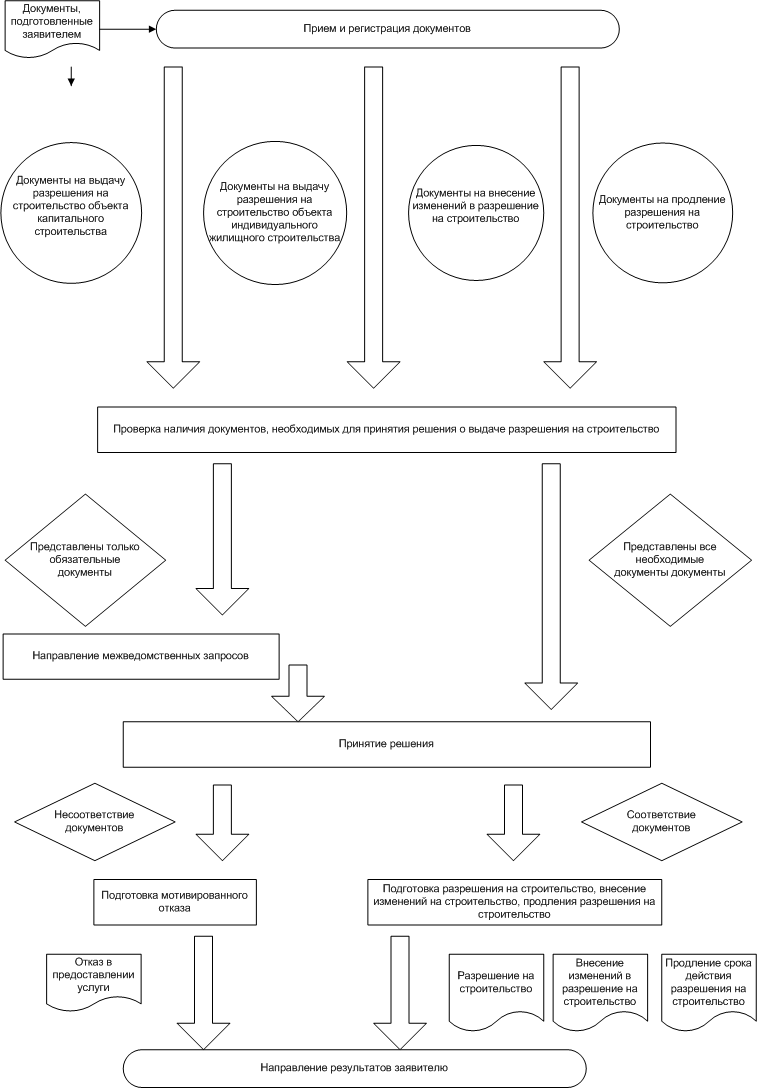 ____________________________________________________от _____от _____________________________________________________________г.№_________._________.положительное заключение государственной экспертизы получено за № ___положительное заключение государственной экспертизы получено за № ___положительное заключение государственной экспертизы получено за № ___положительное заключение государственной экспертизы получено за № ___положительное заключение государственной экспертизы получено за № ___положительное заключение государственной экспертизы получено за № ___положительное заключение государственной экспертизы получено за № ___от« «г.Наименование документаОригиналКопиядолжностьподписьФ.И.О.«"«220гг._______________________________от __________г.№____________Наименование документаКопиядолжностьподписьФ.И.О.«"«220гг.оот«"«220гг. №ото «гг. №                                                       отО «гг. №Наименование документаКопия(должность)(подпись)(Ф.И.О.)«"«220гг.оот«"«220гг. №должностьподписьФ.И.О.«"«220гг.